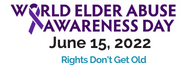 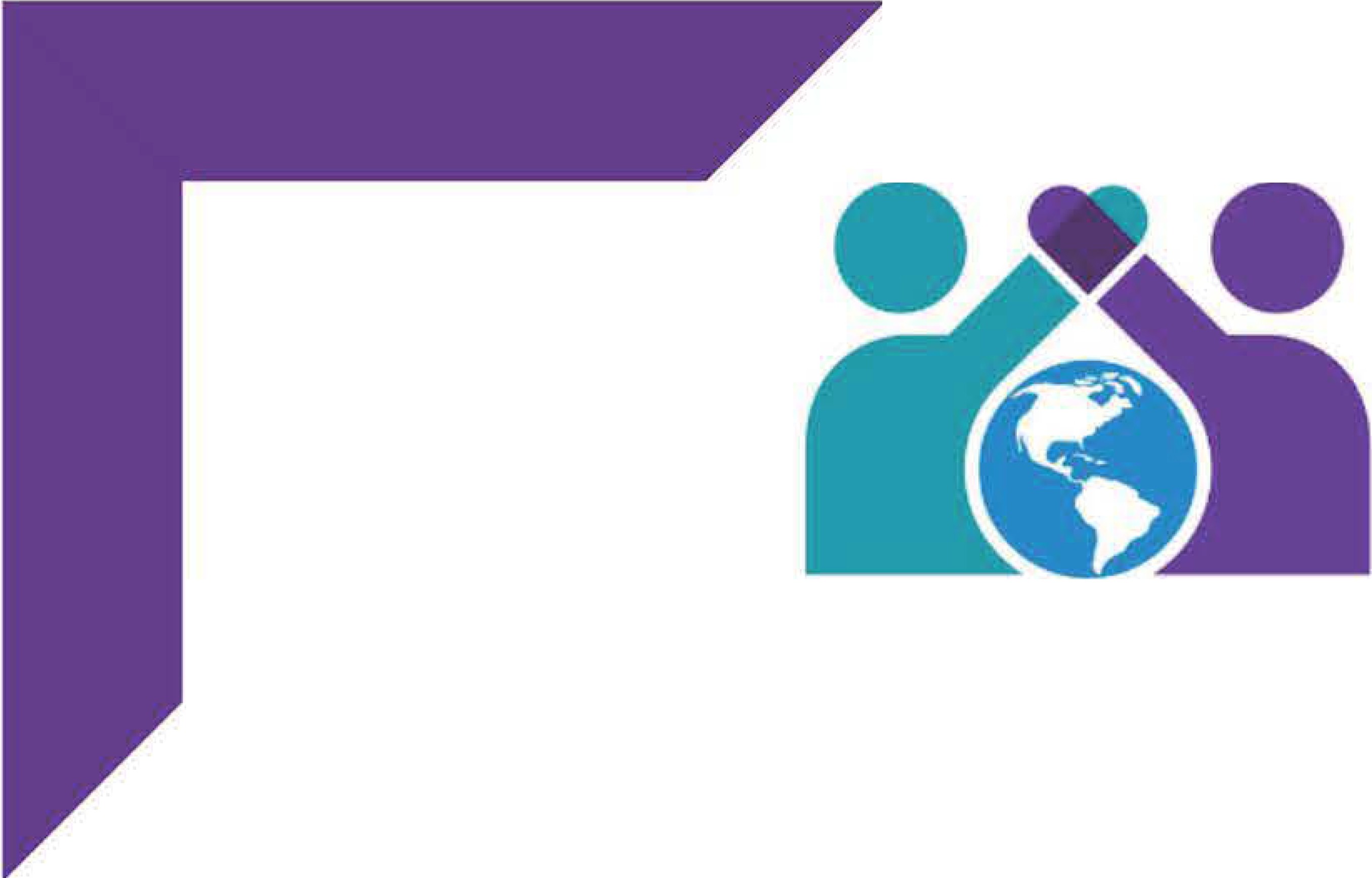 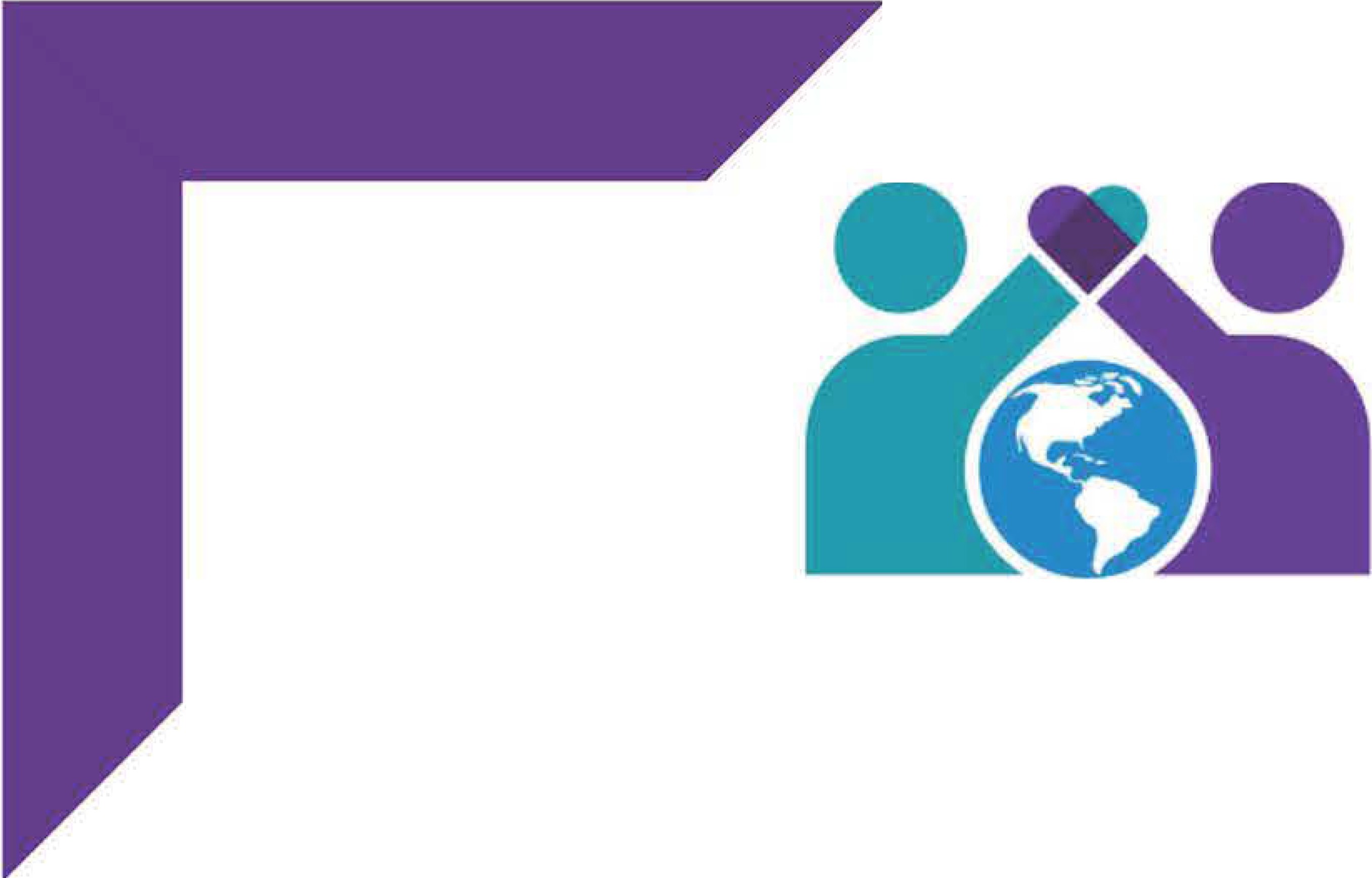 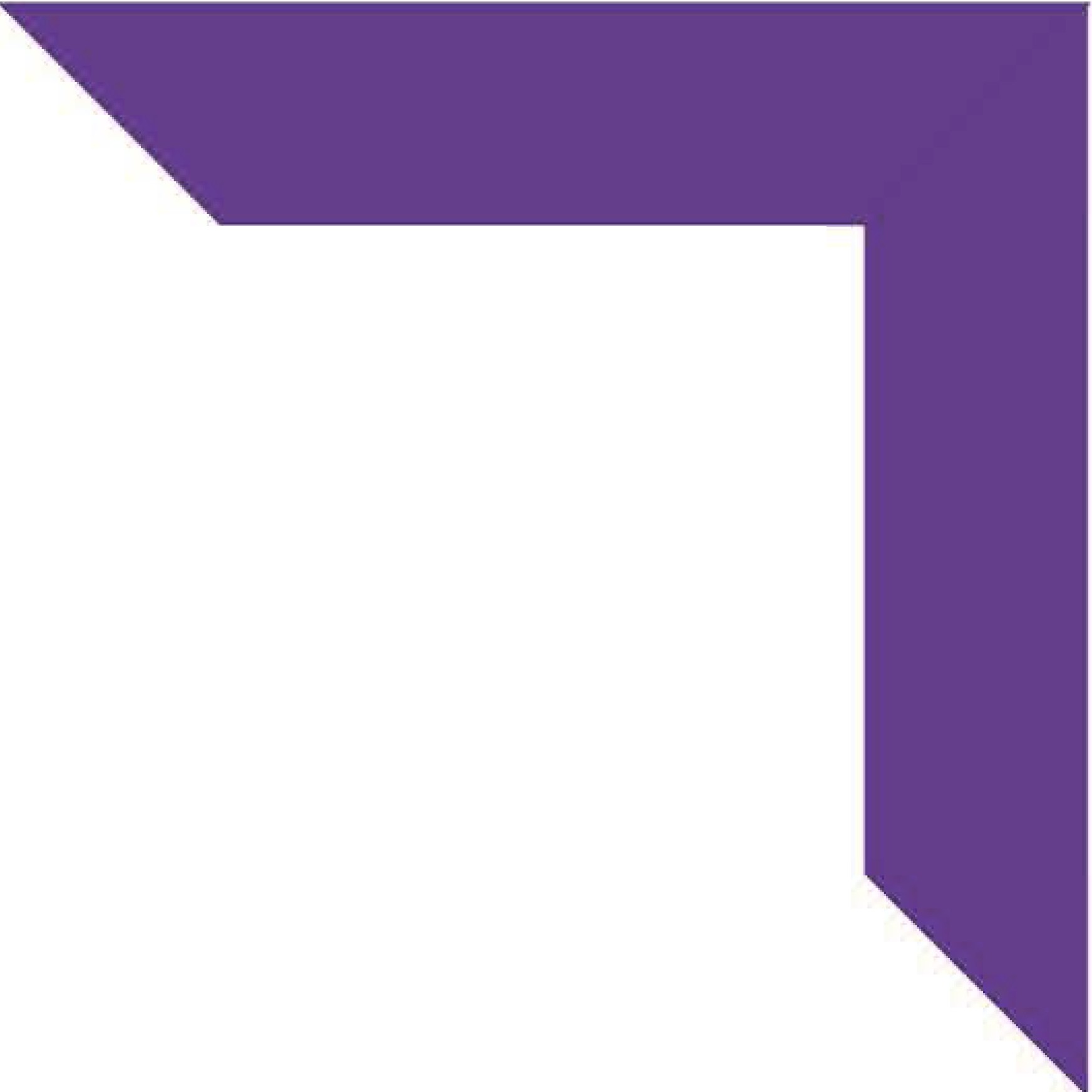 Certificate of RecognitionPRESENTED TOin honor of your outstanding contributions and important work toward the Prevention of Elder Abuse.Thank you for making a difference!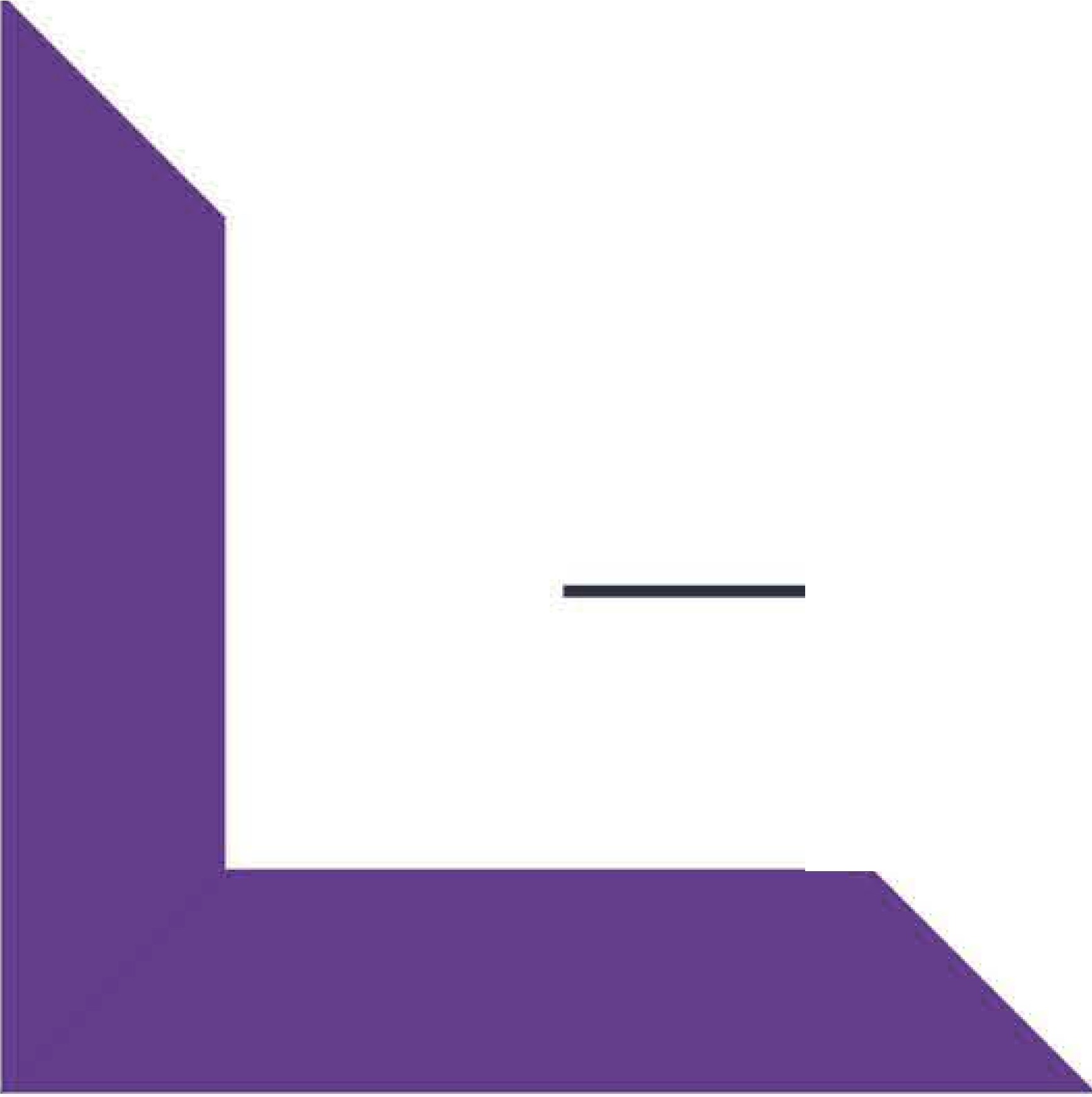 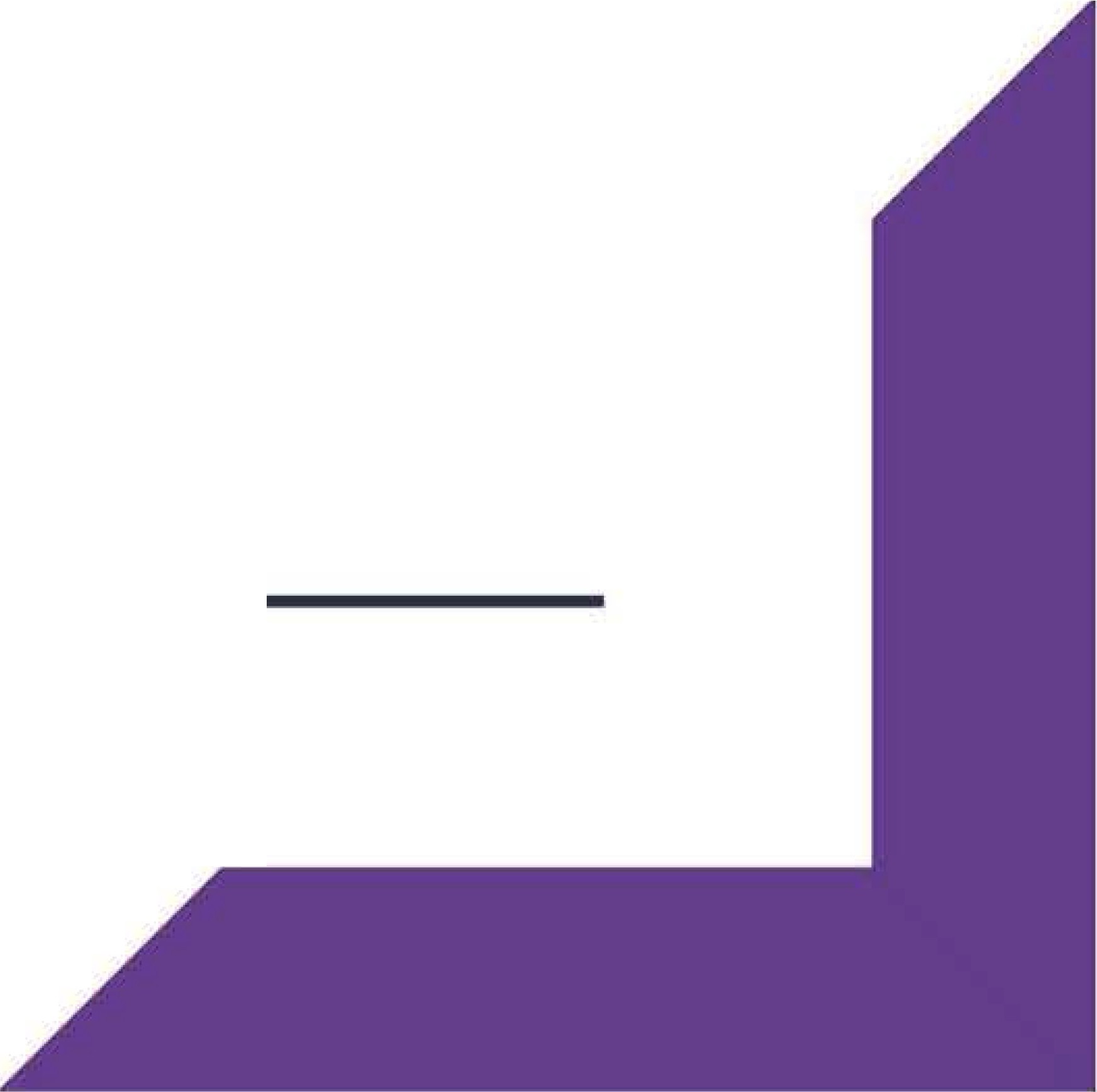 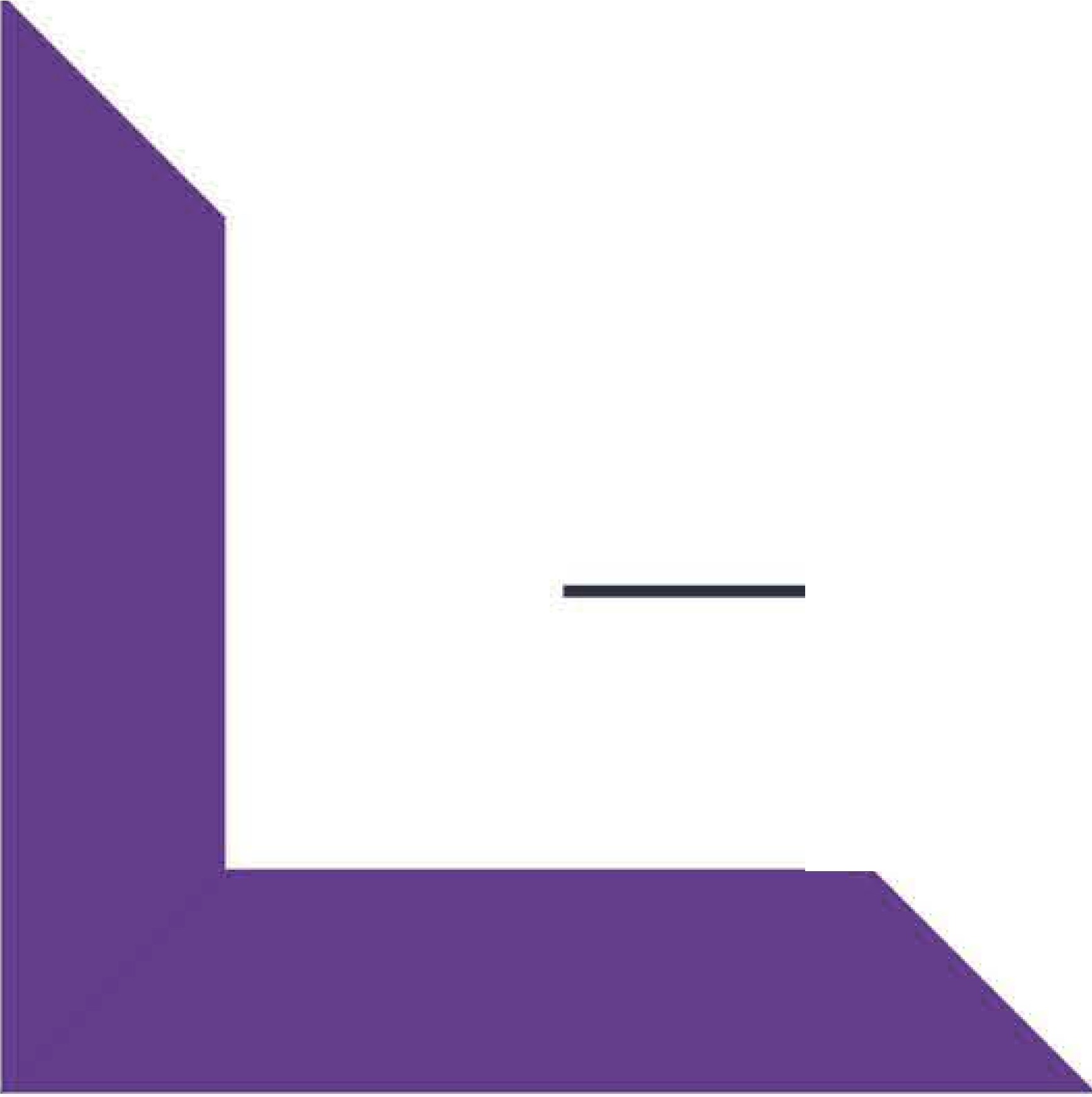 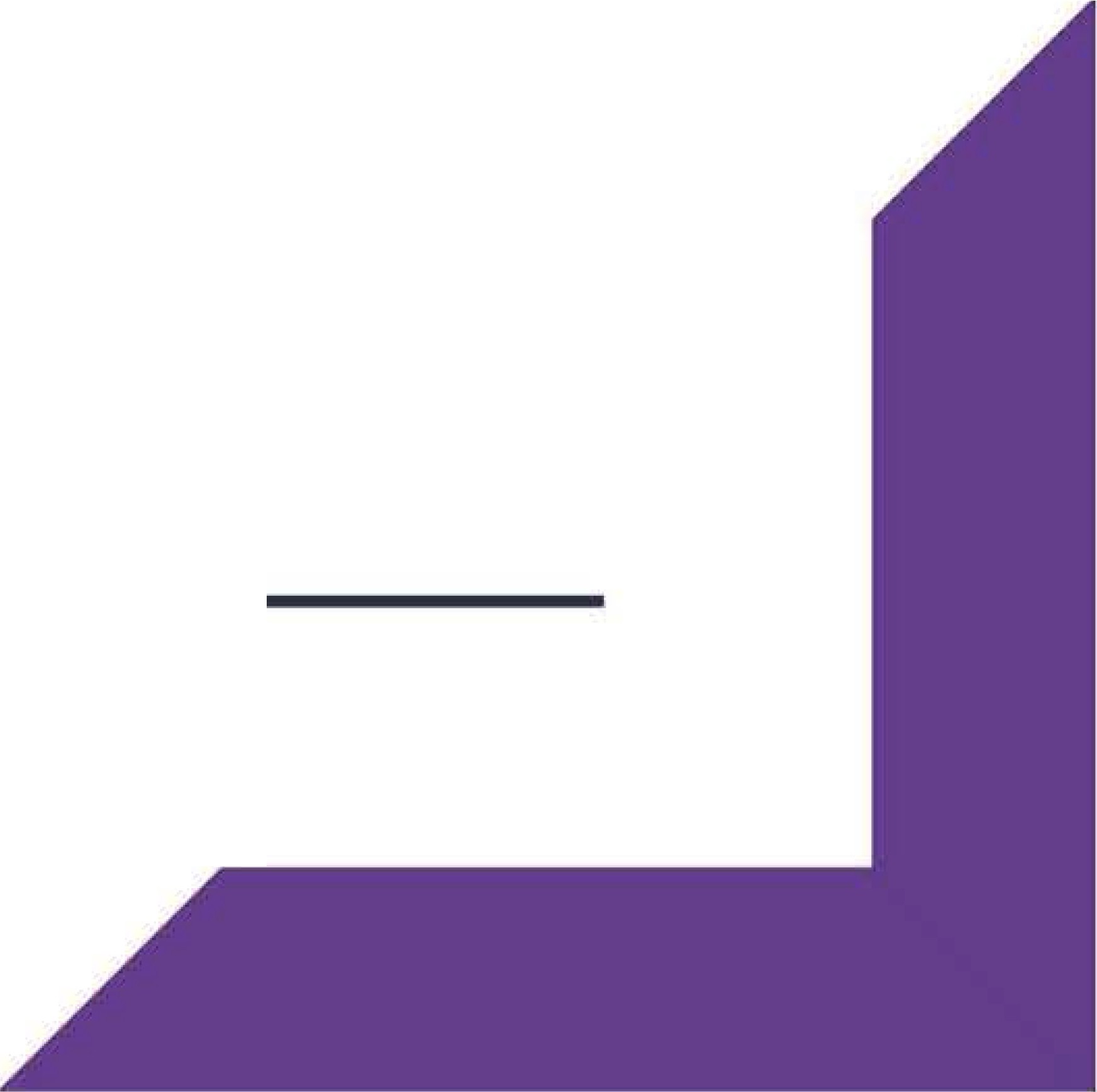 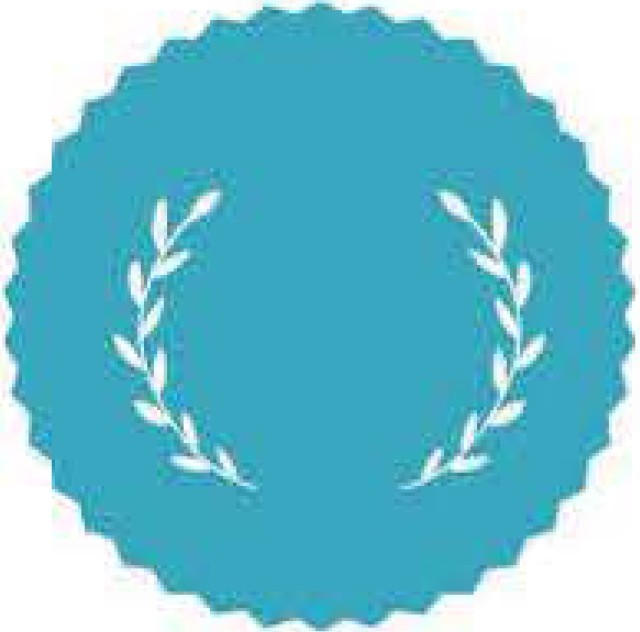 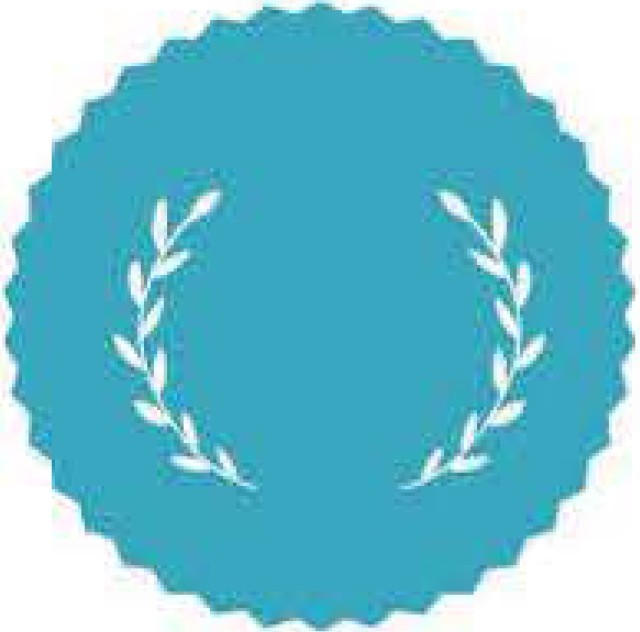 